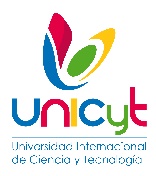 	PROTOCOLO DE CONSENTIMIENTO INFORMADO PARA PADRES O REPRESENTANTES LEGALESUniversidad Internacional de Ciencia y TecnologíaProtocolo de consentimiento informado para padres o tutores de participantesLugar y Fecha: ____________________________________________________ (colocar lugar y fecha).Estimado Señor/Señora:La Universidad Internacional de Ciencia y Tecnología (UNICyT) y su Comité de Ética para la Investigación (CEInv) apoyan la práctica de obtener el consentimiento informado de los sujetos humanos que participen en las investigaciones científicas. La siguiente información tiene por objeto ayudarle a decidir si permitirá que su hijo/hija o sus hijos/hijas participen en el presente estudio conducido por ____________________________________________ (nombre del investigador principal).El propósito de esta investigación es _______________________________________________________________________________________________________________________________________________________________________________________________________________________________________________________________________________________ (agregar el propósito y/o objetivo de la investigación).Si Usted accede a que su hijo/hija o sus hijos/hijas participe o participen en este estudio, se le/les pedirá responder un cuestionario/entrevista que le/les tomará (agregar tiempo estimado en minutos) minutos de su tiempo. Su participación será voluntaria y en cualquier momento Usted estará en libertad en retirar a su hijo/hija o hijos/hijas de ella. Si él/ella o ellos/ellas se sintiera/n incómodo/s o incómoda/s frente a alguna de las preguntas, puede/n ponerlo en conocimiento de la persona a cargo y abstenerse de responder.La información que se recoja será estrictamente confidencial y no podrá ser usada para ningún otro propósito que no sea contemplado en esta investigación. Si le gustaría tener alguna información adicional puede ponerse en contacto por teléfono o por correo electrónico a través de los datos que se detallan a continuación:Muchas gracias por su participación.Atentamente____________________________________Firma del investigador a cargoCorreo electrónicoTeléfono de contacto------------------------------------------------------------------------------------------------------------------------Yo, ____________________________________________________________________________ doy mi consentimiento para que mi hijo/hija o mis hijos/hijas participen en este estudio y soy consciente de que esta participación es voluntaria.He leído la información del presente Protocolo y al firmarlo expreso mi acuerdo con él y permito que todos los datos que va a aportar mi hijo/hija o van a aportar mis hijos/hijas sean utilizados con fines de esta investigación.Entiendo que puedo recibir los resultados de este estudio cuando esté concluido para lo cual puedo comunicarme con ____________________________________________________________ al teléfono _________________ o al correo electrónico _____________________________.Nombre completo del padre/madre/tutor del participante o participantes: ________________________Firma: ____________________Fecha: ___________________